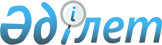 О реализации решения Сарыкольского районного маслихата от 28 декабря 2009 года № 162 "О районном бюджете Сарыкольского района на 2010 год"Постановление акимата Сарыкольского района Костанайской области от 18 февраля 2010 года № 64. Зарегистрировано управлением юстиции Сарыкольского района Костанайской области 17 марта 2010 года № 9-17-95

      Примечание РЦПИ.

      В тексте сохранена авторская орфография и пунктуация.

      В соответствии со статьей 56 Бюджетного кодекса Республики Казахстан, статьей 20 Закона Республики Казахстан "О льготах и социальной защите участников, инвалидов Великой Отечественной войны и лиц, приравненных к ним", подпунктами 1-3), 14) пункта 1 статьи 31 Закона Республики Казахстан "О местном государственном управлении и самоуправлении в Республике Казахстан", статьей 16 Закона Республики Казахстан "О социальной защите инвалидов в Республике Казахстан", решением Сарыкольского районного маслихата от 28 декабря 2009 года № 162 "О районном бюджете Сарыкольского района на 2010 год" акимат Сарыкольского района ПОСТАНОВЛЯЕТ:



      1. Определить социальные выплаты из районного бюджета в виде социальной помощи:

      1) социальную помощь на погребение умерших несовершеннолетних детей в размере десятикратного месячного расчетного показателя, установленного законом о республиканском бюджете на соответствующий финансовый год, выплачивается одному из родителей или иному законному представителю, на день смерти зарегистрированному в качестве безработного;

      2) социальную помощь на погребение умерших безработных в размере десятикратного месячного расчетного показателя, выплачивается членам семьи умершего, совместно проживающим с ним на день смерти, либо лицам, осуществляющим погребение;

      3)социальную помощь молодежи, относящейся к социально-защищенным слоям населения и обучающимся за счет средств областного и местного бюджета для возмещения расходов, связанных с получением технического и профессионального образования, послесреднего и высшего образования;

      4) больным заразной формой туберкулеза в поддерживающей фазе лечения на дополнительное питание единовременно в размере пятикратного месячного расчетного показателя;

      5) социальную помощь детям-инвалидам до 18 лет в размере 2000 (две тысячи) тенге ко Дню инвалидов и Дню защиты детей;

      6) единовременную социальную помощь малообеспеченным семьям (гражданам) в размере шестикратного месячного расчетного показателя;

      7) социальную помощь к праздничным, памятным и знаменательным датам (участникам, инвалидам Великой Отечественной войны, детям-инвалидам, инвалидам 1,2 групп) в размере пятикратного месячного расчетного показателя;

      8)социальную помощь участникам и инвалидам Великой Отечественной войны на банные и парикмахерские услуги в размере 500 тенге ежемесячно;

      9) единовременную социальную помощь ко Дню Победы:

      участникам и инвалидам Великой Отечественной войны в размере 5000 тенге;

      бывшим несовершеннолетним узникам концлагерей, супругам (супругу) погибших военнослужащих, не вступивших в повторный брак, женам (мужьям) умерших инвалидов войны и приравненных к ним инвалидов, а также женам (мужьям) умерших участников войны, граждан, награжденных медалью "За оборону Ленинграда" и знаком "Житель блокадного Ленинграда", признававшихся инвалидами в результате общего заболевания, трудового увечья и других причин (за исключением противоправных), которые не вступали в другой брак в размере 3000 тенге;

      10) ежемесячную социальную помощь на бытовые нужды участникам, инвалидам Великой Отечественной войны;

      ежемесячная социальная помощь на бытовые нужды участникам, инвалидам Великой Отечественной войны, назначается с месяца подачи заявления и прекращается в связи со смертью заявителя или его выбытия на постоянное место жительства за пределы территории Сарыкольского района. Выплата прекращается с месяца, следующего за месяцем, в котором наступили указанные события.

      Сноска. Пункт 1  с изменениями, внесенными постановлением акимата Сарыкольского района Костанайской области от 10.08.2010 № 256 (порядок введения в действие см. в пункте 2).



      2. Определить уполномоченным органом по назначению и выплате социальной помощи государственное учреждение "Отдел занятости и социальных программ акимата Сарыкольского района" (далее - уполномоченный орган).



      3. Определить перечень документов, необходимых для назначения социальной помощи отдельным категориям нуждающихся граждан согласно приложения.



      4. Определить, что;

      1) решения о назначении или об отказе в назначении социальной помощи принимается уполномоченным органом с учетом рекомендации комиссии для выплат единовременной социальной помощи отдельным категориям граждан;

      2) социальную помощь молодежи, относящейся к социально-защищенным слоям населения выплачивается заявителю.



      5. Выплата социальной помощи осуществляется путем перечисления денежных средств на лицевой счет получателя социальной помощи через банки второго уровня или организации, имеющие лицензии Национального банка Республики Казахстан на соответствующие виды банковских операции.



      6. Финансирование социальной помощи производить по бюджетной программе "Социальная помощь отдельным категориям нуждающихся граждан по решению местных представительных органов".



      7. Контроль за исполнением настоящего постановления возложить на заместителя акима района Дутпаева С. М.



      8. Настоящее постановление вводится в действие по истечении десяти календарных дней после дня его первого официального опубликования и распространяется на действия, возникшие с января 2010 года.      Исполняющий обязанности акима

      Сарыкольского района                       А. Асанов      СОГЛАСОВАНО      Начальник ГУ "Отдел занятости

      и социальных программ акимата

      Сарыкольского района" 

      ________________ Ю. Кондриков      Начальник ГУ "Отдел финансов

      акимата Сарыкольского района"

      _________________ Т. Лысяк      Начальник ГУ "Отдел экономики

      и бюджетного планирования

      акимата Сарыкольского района"

      _______________ И. Насыров

 

Приложение       

к постановлению акимата

от 18 февраля 2010 года

№ 64          Перечень документов,

необходимых для назначения социальной помощи

отдельным категориям нуждающихся граждан

      1. Общими документами для назначения социальной помощи являются:

      заявление лица, обратившегося за социальной помощью;

      копия документа, удостоверяющего личность заявителя;

      документ, подтверждающий место жительства;

      копии свидетельства налогоплательщика;

      копия социального индивидуального кода.



      2. Документы, предъявляемые для назначения отдельных видов социальной помощи:

      1) на единовременную социальную помощь на погребение умерших несовершеннолетних:

      копия свидетельства о смерти или справка о смерти;

      справка или копия свидетельства о рождении ребенка;

      справка из уполномоченного органа по вопросам занятости о регистрации родителя или иного законного представителя в качестве безработного;

      2) на единовременную социальную помощь на погребение умерших безработных:

      копия свидетельства о смерти или справка о смерти;

      справка, подтверждающая статус безработного;

      документ, подтверждающий место жительства умершего гражданина;

      если погребение осуществлено членами семьи, документ, подтверждающий факт родственных отношений;

      если погребение осуществлено не членами семьи, документ из ритуальной службы или справку, подтверждающую осуществление погребения;

      3) социальная помощь молодежи на возмещение расходов, связанных с получением образования:

      справка из учебного заведения об учебе заявителя;

      справка из учебного заведения о стоимости обучения;

      4) на дополнительное питание гражданам, больным заразной формой туберкулеза:

      справка из лечебного учреждения, подтверждающая нахождение больного на лечении;

      5) детям-инвалидам ко Дню инвалидов и Дню защиты детей:

      списки детей-инвалидов, утвержденные уполномоченным органом.

      6) к праздничным, памятным и знаменательным датам:

      списки отдельных категорий нуждающихся граждан, утвержденные уполномоченным органом;

      7) участникам и инвалидам Великой Отечественной войны на банные и парикмахерские нужды:

      списки участников и инвалидов Великой Отечественной войны, утвержденные уполномоченным органом.



      3. Документы предоставляются в подлинниках и копиях для сверки. После сверки подлинники документов возвращаются заявителю, а копии документов заверяются и формируются в дело.
					© 2012. РГП на ПХВ «Институт законодательства и правовой информации Республики Казахстан» Министерства юстиции Республики Казахстан
				